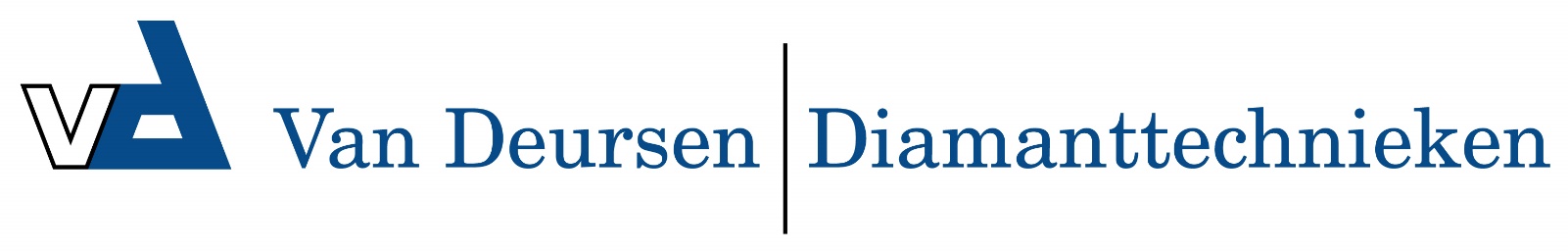 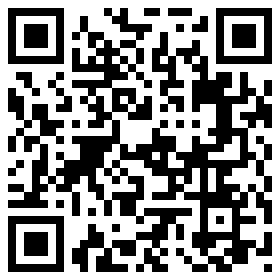 LX SA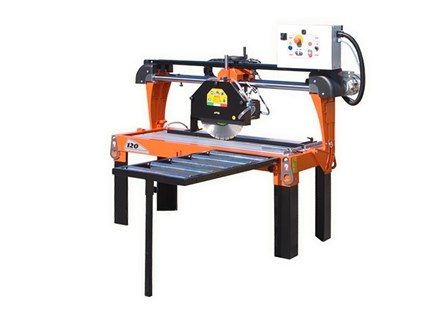 Technical DataITEMMOD.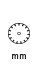 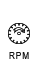 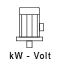 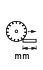 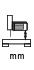 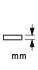 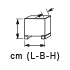 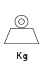 140150   MANTA 120 LX SA CE   35028002,2 - 2301200180110195x66x87     210140151MANTA 120 LX SA CE45028004 - 4001200180150195x66x87   215140152MANTA 120 LX SA CE45014004-4001200180150195x66x87   216140200MANTA 150 LX SA CE35028002,2 - 2301500180110225x66x87   240140201MANTA 150 LX SA CE45028004-4001500180150225x66x87   245140202MANTA 150 LX SA CE45014004 - 4001500180150225x66x87   246140250MANTA 200 LX SA CE35028002,2 - 2302000180110275x66x87   260140251MANTA 200 LX SA CE45028004-4002000180150275x66x87   265140252MANTA 200 LX SA CE45014004-4002000180150275x66x87   266140160MANTA 120 LX SA450-3014002.2 - 2301200180150195x66x81   215140209MANTA 150 LX SA450-4014002.2 - 2301500180150225x66x81   245140253MANTA 200 LX SA450-3014002.22000180150275x66x81   265